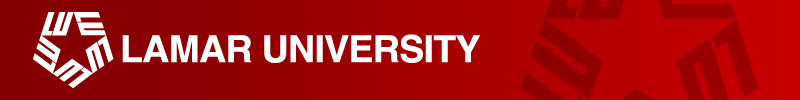 Week 5 Assignment (212 Points, includes Final Journal) Overview: 

The purpose of this week’s assignments is to provide an opportunity to complete your culminating project. The culminating project consists of three parts – a brand/mantra, a presentation, and a reflective essay.During this weeks activities, you will:Attend or view the recording of the weekly web conference.Complete the Week 5 ReadingsView the Introductory VideoView the Lecture/VideoReview the Supplemental ResourcesComplete the Culminating Project and submit to Tk20Complete the Final Journal ReflectionAdd resources to your ePortfolioLearning OutcomesParticipants will:Understand the elements of digital citizenship, the impacts of technology, and ethical, responsible, and safe technology usage.
Performance Outcomes
Participants will be able to:Demonstrate synthesis and application of course knowledge in an applied culminating project.Post a reflection regarding the skills and experiences a great leader will need to lead effectively in a global, digitally enabled and transparent world.Demonstrate skills in communicating with others.Demonstrate administrative and leadership skills in preparing a presentation.Standards2011 International Society for Technology in Education (ISTE) Standards for Coacheshttp://www.iste.org/docs/pdfs/20-14_ISTE_Standards-C_PDF.pdf 1. Visionary leadership – a, c, d2. Teaching, learning, and assessments – a, b, c, d, e, f5. Digital citizenship – a, b, c6. Content knowledge and professional growth – a, b, c2009 International Society for Technology in Education (ISTE) Standards for Administrators http://www.iste.org/docs/pdfs/20-14_ISTE_Standards-A_PDF.pdf1. Visionary leadership – a, c2. Digital age learning culture – a, b, d, e3. Excellence in professional practice - d5. Digital citizenship – b, c, d2008 United Nations Educational, Scientific, and Cultural Organization (UNESC)Information Communication Technology – Competency Framework for Teachers (ICT-CFT)http://unesdoc.unesco.org/images/0021/002134/213475e.pdfTechnology Literacy, Knowledge Deepening, Knowledge Creation (at all levels)1. Understanding ICT in Education2. Curriculum and Assessment3. Pedagogy4. Information Communication Technologies5. Organization Administration6. Professional Development2011 Educational Leadership Constituent Council (ELCC) Educational Leadership Program Building Level Standardshttp://www.ncate.org/LinkClick.aspx?fileticket=zRZI73R0nOQ%3D&tabid=676Standard 1 – 1.1Standard 3 – 3.3Standard 5 – 5.3, 5.4, 5.5Standard 6 – 6.1, 6.2, 6.32008 Interstate School Leaders Licensure Consortium (ISLLC)http://www.ccsso.org/Documents/2008/Educational_Leadership_Policy_Standards_2008.pdfStandard 3Standard 5Standard 6Assignment Due Date: All weekly assignment components are due by 11:59 p.m. on the seventh day of Week 5 unless the activity directions specify different instructions.Week 5 Assignment: Final Journal Reflection and ePortfolio Resource Update (12 points)Directions:Each week, as a part of the weekly journal reflection, you are to add resources to your ePortfolio.WorkspaceWeek 5 Assignment 1: Culminating Project (200 points) Goal: Demonstrate synthesis and application of course knowledge in an applied culminating project linked to the course learning objectives.Project Description: Develop a Digital Citizenship Project that demonstrates synthesis and application of course knowledge.  The project must express knowledge of all nine elements, however you can focus/concentrate your project on one or more elements.  The culminating project consists of three parts – a brand/mantra, a presentation, and a reflective essayBrand/Mantra: In no more than 10 words, preferably fewer, capture your view of digital citizenship.Technology-based Presentation: You have been asked to present the facts and issues of digital citizenship.  Prepare a technology-based presentation that covers your understanding of digital citizenship as it relates to your professional practice.  The presentation may take any multimedia format you wish – PowerPoint, Prezi, Video, Animation Video, PowToon, LiveBinder, Website, Brochure, Glogster, Game, Pinterest, Podcast, etc.Reflective Essay: A scholarly APA formatted (5 pages, plus title page and references) reflective essay that explores the theoretical and practical understanding of the elements of Digital Citizenship and explains your reasoning for focusing/concentrating specific element(s).  Describe in detail your reasoning for selecting your topic.  Include what went well; what went wrong or did not turn out how you planned. What could you have done differently.  Include a brief reflection on your experience preparing your project, using your selected format.  Why did you select this format?  What is it about this format that was effective?Directions: All projects must be done individually.Choose images from Creative Commons licensed sites if possible.Include citations for quotations and paraphrases with references.All images, including Creative Commons licensed, must be documented correctly in your references.A level of originality and creativity needs to be displayed throughout the project.Upload the following:Your Brand/Mantra to your ePortfolio.The Week 5 Assignment document the Bb, Tk20 The Reflective Essay as a MSWord document to Bb, Tk20, and your ePortfolio.Workspace 1 –Brand/Mantra.In the workspace below submit your brand/mantra.Workspace 2 –Presentation.In the workspace below submit your presentation URLRubricUse the following Rubric to guide your work on the Week 5 Assignment.ePortfolio URL: http://mrsandrearmiller.weebly.com/digital-citizenship.html Together we will be safe, responsible, and respectfulhttps://www.powtoon.com/c/fwiwr6ZCVHj/1/m EDLD 5397
Week 5
TasksLevel 1Does not meet the minimum criteriaLevel 2Approaches minimum criteriaLevel 3Meets minimum criteriaLevel 4Demonstrates target criteriaPart 1:Final Journal Reflection and ePortfolio Update(12 points)The participant did not add resources to their ePortfolio AND/OR post the final journal reflection.(0 points)The participant added resources to their ePortfolio AND posted the final journal reflection.(12 points)Part 2:Culminating ProjectMantra/BrandThe participant does not submit a mantra/brand.(0 points)The participant submitted a digital citizenship mantra/brand but it is not understandable AND/OR it is more than 10 words.Submits to ePortfolio.(19 points)The participant submitted a digital citizenship mantra/brand in no more than 10 words.Submits to ePortfolio.(21 points)The participant submitted an easy to understand digital citizenship mantra/brand in no more than 10 words.Submits to ePortfolio.(25 points)PresentationISTE Standard5a Model and promote strategies for achieving equitable access to digital tools and resources and technology related best practices for all teachers.The participant does not submit a culminating presentation(0 points)The participant’s culminating presentation:Identifies and demonstrates an acceptable understanding of achieving equitable access to digital tools and resources and technology related best practices for all teachers.Presents a superficial or incomplete analysis of some of the identified issues/problems.Presents realistic or appropriate recommendations, with little, if any, support from the information presented.Writing is unfocused, rambling, or contains numerous errors; poorly organized; does not follow APA style.Submits to Bb and Tk20(25 points)The participant’s culminating presentation:Identifies and demonstrates an accomplished understanding of achieving equitable access to digital tools and resources and technology related best practices for all teachers.Presents a thorough analysis of most of the identified issues/problems.Presents realistic or appropriate recommendations supported by the information presented.Occasional grammar of spelling errors, but still a clear presentation of ideas; lacks organization; uses APA style with minor errors.Submits to Bb and Tk20(30 points)The participant’s culminating presentation:Identifies and demonstrates a thorough understanding of achieving equitable access to digital tools and resources and technology related best practices for all teachers.Presents an insightful and thorough analysis of all identified issues/problems.Presents detailed, realistic, and appropriate recommendations clearly supported by the information presented.Demonstrates clarity, conciseness and correctness; free of grammar and spelling errors; uses APA style accurately.Submits to Bb and Tk20(35 points)PresentationISTE Standard5b Model and facilitate safe, healthy, legal, and ethical uses of digital information and technologies.The participant does not submit a culminating presentation(0 points)The participant’s culminating presentation:Identifies and demonstrates an acceptable understanding of safe, healthy, legal, and ethical uses of digital information and technologies.Presents a superficial or incomplete analysis of some of the identified issues/problems.Presents realistic or appropriate recommendations, with little, if any, support from the information presented.Writing is unfocused, rambling, or contains numerous errors; poorly organized; does not follow APA style.Submits to Bb and Tk20(25 points)The participant’s culminating presentation:Identifies and demonstrates an accomplished understanding of safe, healthy, legal, and ethical uses of digital information and technologies.Presents a thorough analysis of most of the identified issues/problems.Presents realistic or appropriate recommendations supported by the information presented.Occasional grammar of spelling errors, but still a clear presentation of ideas; lacks organization; uses APA style with minor errors.Submits to Bb and Tk20(30 points)The participant’s culminating presentation:Identifies and demonstrates a thorough understanding of safe, healthy, legal, and ethical uses of digital information and technologies.Presents an insightful and thorough analysis of all identified issues/problems.Presents detailed, realistic, and appropriate recommendations clearly supported by the information presented.Demonstrates clarity, conciseness and correctness; free of grammar and spelling errors; uses APA style accurately.Submits to Bb and Tk20(35 points)PresentationISTE Standard5c Model and promote diversity, cultural understanding, and global awareness by using digital age communication and collaboration tools to interact locally and globally with students, peers, parents, and the larger community.The participant does not submit a culminating presentation(0 points)The participant’s culminating presentation:Identifies and demonstrates an acceptable understanding of diversity, cultural understanding, and global awareness by using digital age communication and collaboration tools to interact locally and globally with students, peers, parents, and the larger community.Presents a superficial or incomplete analysis of some of the identified issues/problems.Presents realistic or appropriate recommendations, with little, if any, support from the information presented.Writing is unfocused, rambling, or contains numerous errors; poorly organized; does not follow APA style.Submits to Bb and Tk20(25 points)The participant’s culminating presentation:Identifies and demonstrates an accomplished understanding of diversity, cultural understanding, and global awareness by using digital age communication and collaboration tools to interact locally and globally with students, peers, parents, and the larger community.Presents a thorough analysis of most of the identified issues/problems.Presents realistic or appropriate recommendations supported by the information presented.Occasional grammar of spelling errors, but still a clear presentation of ideas; lacks organization; uses APA style with minor errors.Submits to Bb and Tk20(30 points)The participant’s culminating presentation:Identifies and demonstrates a thorough understanding of diversity, cultural understanding, and global awareness by using digital age communication and collaboration tools to interact locally and globally with students, peers, parents, and the larger community.Presents an insightful and thorough analysis of all identified issues/problems.Presents detailed, realistic, and appropriate recommendations clearly supported by the information presented.Demonstrates clarity, conciseness and correctness; free of grammar and spelling errors; uses APA style accurately.Submits to Bb and Tk20(35 points)Reflection EssayThe participant does not submit a reflection essay.(0 points)The participant’s reflection essay:Identifies and demonstrates an acceptable understanding of some the issues/problems.Presents a superficial or incomplete analysis of some of the identified issues/problems.Presents realistic or appropriate recommendations, with little, if any, support from the information presented.Writing is unfocused, rambling, or contains numerous errors; poorly organized; does not follow APA style.Submits to Bb, Tk20, and ePortfolio.(55 points)The participant’s reflection essay:Identifies and demonstrates an accomplish understanding of most the issues/problems.Presents a thorough analysis of most of the identified issues/problems.Presents realistic or appropriate recommendations supported by the information presented.Occasional grammar of spelling errors, but still a clear presentation of ideas; lacks organization; uses APA style with minor errors.Submits to Bb, Tk20, and ePortfolio.(60 points)The participant’s reflection essay:Identifies and demonstrates a thorough understanding of the main issues/problems.Presents an insightful and thorough analysis of all identified issues/problems.Presents detailed, realistic, and appropriate recommendations clearly supported by the information presented.Demonstrates clarity, conciseness and correctness; free of grammar and spelling errors; uses APA style accurately.Submits to Bb, Tk20, and ePortfolio.(70 points)